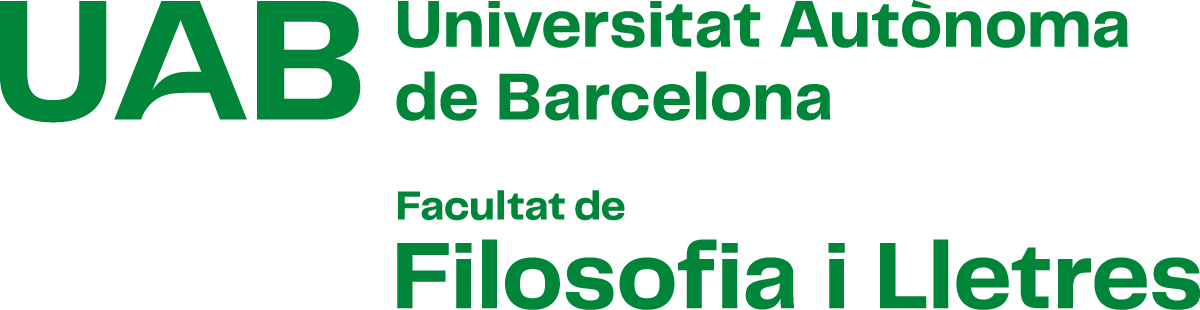 SOL·LICITUD PER LA CONVOCATÒRIA D’AJUTS PER A LA INNOVACIÓ DOCENT 2024FACULTAT DE FILOSOFIA I LLETRESResponsable/sDepartament/s i àrea/es de coneixement Títol de l’activitatLloc de celebracióDates de celebracióDescripció de l’activitat (màxim 300 paraules)Personal de la UAB participant Participants aliens a la UAB i institucions d’origenGrups d’alumnes beneficiats i previsió del nombre d’estudiantsJustificació de l’interès docentL’activitat proposada també ha estat postulada a la convocatòria d’ajuts UAB per a projectes d’innovació docent 2024 o rep alguna altra subvenció? Sí 	   No 	(si la resposta és afirmativa doneu-ne els detalls al pressupost)Pressupost previst de l’activitat desglossat per partides AMB INDICACIÓ DE LES FONTS DE COFINANÇAMENTCerdanyola del Vallès (Bellaterra),        	                                          de 2024.Signatura sol·licitant					Vist-i-plau Director/a de DepartamentIngressosDespesesFonts de cofinançament amb especificació de les quantitats